Os oes angen y wybodaeth hon mewn llythrennau mawr neu fformat arall arnoch, cysylltwch â’r Gwasanaeth Sicrwydd yn AssuranceServices@caerdydd.ac.uk RhagairEr diogelwch holl aelodau’r Brifysgol ac ymwelwyr â hi, mae'n bwysig bod y Brifysgol yn gallu cadarnhau pwy yw unrhyw un ar ei safleoedd.  Y prif ddull a ddefnyddir i adnabod aelodau’r Brifysgol yw Cerdyn Prifysgol Caerdydd, sy'n cynnwys gwybodaeth sylfaenol gan gynnwys delwedd ffotograffig.  Mae Cerdyn Prifysgol Caerdydd yn gerdyn amlbwrpas a ddefnyddir gan staff, swyddogion, myfyrwyr a rhai ymwelwyr tra byddant yn gweithio i Brifysgol Caerdydd neu ar ei rhan, neu tra byddant yn astudio ym Mhrifysgol Caerdydd. Mae'r Cod Ymarfer hwn yn rhoi mesurau sy’n galluogi staff i sicrhau bod gan yr holl fyfyrwyr, staff ac ymwelwyr mewn unrhyw un o adeiladau neu gyfleusterau campws y Brifysgol reswm dilys i fod yno, er mwyn anelu at sicrhau amgylchedd diogel i staff, myfyrwyr ac ymwelwyr. Mae'r Côd Ymarfer hwn yn galluogi pobl sydd â Cherdyn Prifysgol Caerdydd i ddeall pryd a sut y gallent gael cais i ddangos y Cerdyn tra byddant yn y Brifysgol.Hefyd, mae’r Cod Ymarfer yn darparu ar gyfer defnydd dilys o’r ffotograffau (ar wahân i'r cardiau) a storio’r delweddau ffotograffig yn ddiogel. Caiff y Côd ei adolygu bob dwy flynedd, gan ystyried adborth ar weithredu’r Côd a’r cyd-destun diogelwch ehangach.Gwasanaethau Sicrwydd, Adran Cynllunio Strategol a LlywodraethuGorffennaf 2020CYNNWYSPRIFYSGOL CAERDYDD COD YMARFER – CARDIAU ADNABOD FFOTOGRAFFIG ADRAN 1 - CYFLWYNIAD1.1	Datganiad Côd YmarferMae Prifysgol Caerdydd wedi ymrwymo i iechyd a diogelwch ei myfyrwyr ac i ddarparu campws a chyfleusterau diogel i’w staff, myfyrwyr ac ymwelwyr. Mae’n ofynnol i’r holl aelodau staff a myfyrwyr gario eu Cerdyn Prifysgol Caerdydd pan fyddant ar eiddo’r Brifysgol a’i ddangos os bydd unigolyn priodol yn gofyn iddynt wneud hynny. Weithiau, bydd Cardiau Prifysgol Caerdydd yn cael eu rhoi i ymwelwyr e.e. contractwyr sy'n gweithio yn y Brifysgol.  Bydd yr egwyddorion a’r gweithdrefnau sydd wedi’u hamlinellu yn y Côd Ymarfer hwn yn berthnasol yn yr un modd i unrhyw unigolyn sy’n cael Cerdyn Prifysgol Caerdydd. 1.2	DisgwyliadauMae Prifysgol Caerdydd yn disgwyl fel a ganlyn:Ar bob adeg, bydd pob unigolyn ar safle’r Brifysgol yn cadw at reolau ymddygiad y Brifysgol fel y’u hamlinellir yn ei rheoliadau, polisïau a gweithdrefnau.  Bydd pob unigolyn ar safle’r Brifysgol yn cydymffurfio ag unrhyw gais rhesymol i ddangos tystiolaeth o bwy ydynt a bydd disgwyl i holl ddeiliaid Cerdyn Prifysgol Caerdydd ddangos y cerdyn hwn fel tystiolaeth o bwy ydynt. Sylwer: Nid oes unrhyw beth yn y Côd hwn yn cyfyngu ar allu staff y Brifysgol i ofyn am fath arall a/neu fath ychwanegol o dystiolaeth adnabod heblaw am Gerdyn Prifysgol Caerdydd (megis pasbort), o dan amgylchiadau priodol.1.3	Gofynion Cyfreithiol Perthnasol sy'n Gymwys i Gardiau Adnabod FfotograffigIechyd a Diogelwch - O dan ddeddfwriaeth iechyd a diogelwch, mae'n ofynnol i’r Brifysgol sicrhau iechyd a diogelwch ei staff, i’r graddau ag y bo’n rhesymol ymarferol, a chymryd camau rhesymol i amddiffyn ei myfyrwyr ac eraill y gall gweithgareddau'r Brifysgol effeithio arnynt.  Mae Polisïau Iechyd a Diogelwch y Brifysgol yn amlinellu ei threfniadau ar gyfer cyflawni’r dyletswyddau cyfreithiol. Diogelu Data - Os caiff unrhyw ffotograff o wyneb unigolyn adnabyddadwy byw ei dynnu at ddibenion diogelwch, yn unol â'r ddeddfwriaeth Diogelu Data, ystyrir mai data personol yr unigolyn hwnnw yw’r ffotograff.  Mae Polisi Diogelu Data a hysbysiad diogelu data'r Brifysgol yn ymdrin â phrosesu data personol gan y Brifysgol.Gwahaniaethu - Mae dyletswydd ar y Brifysgol o dan Ddeddf Cydraddoldeb 2010 i beidio â gwahaniaethu'n anghyfreithlon ar sail crefydd neu gred arall debyg ac eglurir hyn ym Mholisïau'r Brifysgol ar Gydraddoldeb ac Amrywiaeth, a Chrefydd a Chred.Hawliau dynol - Mae arddel credoau crefyddol yn hawl dynol sylfaenol ond mae arddangos y credoau hynny, er enghraifft trwy wisgo gwisg grefyddol, yn hawl dynol amodol.  Gall yr hawl i arddangos credoau crefyddol, fel gwisgo symbolau a gwisg grefyddol, gael ei chyfyngu o dan amgylchiadau penodol yn unig. Crynodeb - Mae cyfraith y Deyrnas Unedig yn caniatáu i’r Brifysgol fynnu bod ffotograff o’i haelodau’n cael ei dynnu, heb orchudd dros yr wyneb, am resymau diogelwch, a’i bod yn ofynnol i’r aelodau ddangos y ffotograff o’u hwyneb heb orchudd am resymau diogelwch dilys, pan fo’r mesur hwn:yr un mor berthnasol i bawb, nid dim ond y rhai sy’n gwisgo gwisg grefyddol; acyn gymesur â chyflawni’r nod penodol; acyn cael ei gyfiawnhau’n rhesymol gan y nod hwnnw; acyn cael ei gyflawni mewn modd teg.ADRAN 2 - FFOTOGRAFFAU A CHYNNWYS ARALL CARDIAU2.1	Cerdyn Prifysgol CaerdyddBydd cerdyn Prifysgol Caerdydd fel arfer yn dangos ffotograff, enw ac adran y sawl y mae’r Cerdyn wedi’i ei gyhoeddi ar ei gyfer, ynghyd â rhifau adnabod perthnasol, cod bar a dyddiad dod i ben.  Hefyd, gall cardiau ddangos logo’r GIG a/neu logo Undeb Cenedlaethol y Myfyrwyr, pan fwriedir i gardiau o'r fath gael eu defnyddio gan y sefydliadau hynny mewn partneriaeth â’r Brifysgol.Gallai staff sy'n gweithio mewn rolau 'risg uchel' deimlo nad ydynt am i fanylion eu Hysgol/Adran gael eu hargraffu ynghyd â’u ffotograff, oherwydd gallai hyn beri risg i’r aelodau staff hynny petaent yn colli’r cerdyn. Os felly, dylai staff drafod hyn gyda’u rheolwr llinell, a fydd yn gwneud penderfyniad fesul achos unigol ynghylch hepgor gwybodaeth adrannol o’r cerdyn. 2.2	Cymryd ffotograffau Cerdyn Prifysgol CaerdyddCerdyn Prifysgol CaerdyddBydd y ffotograffau sy'n ofynnol ar gyfer Cerdyn Prifysgol Caerdydd yn cael eu tynnu fel arfer gan staff sydd wedi'u hawdurdodi i wneud hynny gan Wasanaeth Diogelwch neu Gefnogaeth Academaidd a Gwasanaethau Myfyrwyr.  Mae hawl gan rai categorïau o fyfyrwyr wneud cais am gerdyn adnabod drwy’r post, trwy lenwi’r ffurflen gais berthnasol a darparu ffotograff.  Cerdyn Prifysgol Caerdydd yw dull ffurfiol y Brifysgol o adnabod ei haelodau.Ysgolion/AdrannauCerdyn Prifysgol Caerdydd yw prif ddull y Brifysgol o adnabod ei haelodau.  Pan fydd yr Ysgol/adran o’r farn ei bod yn angenrheidiol tynnu ei lluniau ei hun yn ogystal â'r ffotograff a gedwir yn ganolog, bydd yr un cyfyngiadau cyfreithiol yn berthnasol a dylid dilyn y trefniadau diogelu fel y’u nodir yn y Côd Ymarfer hwn. Cynghorir ysgolion/adrannau i gadw cofnod o'r cyfiawnhad ar gyfer eu system a chynghori myfyrwyr o sut defnyddir y wybodaeth hon drwy eu cyfeirio at Hysbysiad Diogelu Data ar gyfer Myfyrwyr ac Ymgeiswyr.2.3	Gofynion ffotograff Cerdyn Prifysgol CaerdyddBydd ffotograffau ar Gardiau Prifysgol Caerdydd yn dangos llun lliw clir o ben ac ysgwyddau’r unigolyn.  Rhaid dangos wyneb yr unigolyn yn glir.Gwisg grefyddol yn cuddio'r wyneb – system cerdyn deuolYn achos unigolion sy'n dymuno gwisgo gwisg grefyddol sy’n cuddio’r wyneb yn llwyr neu’n rhannol (megis Niqab neu Burqa), dilynir y gweithdrefnau canlynol ar gyfer cynhyrchu Cerdyn Prifysgol Caerdydd.Bydd aelod benywaidd o staff yn tynnu dau ffotograff ar yr un pryd, mewn ystafell breifat.  Bydd y ffotograff cyntaf o’r unigolyn heb unrhyw eitem o ddillad crefyddol yn gorchuddio’r wyneb a bydd yr ail yn llun o’r unigolyn yn gwisgo’r wisg grefyddol.  (Pan wneir cais drwy'r post, dylid darparu dau ffotograff gwahanol, un gyda’r wyneb wedi’i orchuddio ac un heb orchudd dros yr wyneb, fel y disgrifir uchod).Darperir dau gerdyn adnabod ar wahân i’r unigolion hyn, yn dangos y naill ffotograff a’r llall.  Bydd prif gerdyn y myfyriwr/aelod staff yn dangos llun o'r unigolyn yn gwisgo’r wisg grefyddol.  Bydd y cerdyn atodol yn dangos yr unigolyn heb y wisg grefyddol, fel bod yr wyneb heb ei orchuddio.  Bydd angen i unigolion fod â’r ddau gerdyn yn eu meddiant ar bob adeg, at ddiben gwirio pwy ydynt.  Mae’r weithdrefn ar gyfer defnyddio cardiau i wirio pwy yw unigolyn wedi’i hamlinellu isod yn adran 3.Lleoliadau ClinigolMae cerdyn cyfunol penodol Prifysgol Caerdydd/y GIG yn cael ei gynhyrchu ar gyfer myfyrwyr sy’n ymgymryd â lleoliadau clinigol yn y GIG.  Yn amodol ar bolisi ysgol unigol, gall fod yn ofynnol i fyfyrwyr clinigol arddangos eu cerdyn adnabod Prifysgol Caerdydd yn ystod sesiynau clinigol.  Rhaid i fyfyrwyr mewn lleoliadau clinigol yn yr Ysgol Optometreg a Gwyddorau’r Golwg (OPTOM) hefyd arddangos Cerdyn Prifysgol Caerdydd yn ystod sesiynau clinigol. Oherwydd canllawiau’r GIG a chyrff proffesiynol, disgwylir y bydd y lluniau ar gardiau cyfunol Prifysgol Caerdydd/y GIG a chardiau myfyrwyr OPTOM yn dangos myfyrwyr heb unrhyw ddillad yn cuddio’r wyneb, gan gynnwys gwisg grefyddol.  Bydd angen i’r ysgol berthnasol ar y cyd â Bwrdd Iechyd y GIG a/neu’r corff proffesiynol perthnasol ystyried unrhyw wrthwynebiad i hyn.2.4	Storio Ffotograffau Cerdyn Prifysgol Caerdydd Caiff ffotograffau’r staff ar gyfer Cerdyn Prifysgol Caerdydd eu cadw ar system PAC Diogelwch (y feddalwedd rheoli mynediad a ddefnyddir gan Brifysgol Caerdydd). Caiff ffotograffau’r myfyrwyr ar gyfer Cerdyn Prifysgol Caerdydd eu cadw ar y system PAC (y feddalwedd rheoli mynediad a ddefnyddir gan Brifysgol Caerdydd) ac, fel y bo'n briodol, fe’u cedwir hefyd ar gronfa ddata’r System Rheoli Gwybodaeth Myfyrwyr (SIMS).  Pan fydd gan fyfyrwyr ofynion penodol sy’n ymwneud â gwisg grefyddol, dim ond delwedd y prif gerdyn (h.y. y ffotograff yn dangos y wisg grefyddol) a gedwir yn SIMS.  Bydd ffotograff y cerdyn atodol (h.y. y ffotograff gyda’r wisg grefyddol wedi’i thynnu) yn cael ei gadw gan Wasanaethau Diogelwch y Brifysgol, ac ar gael iddynt hwy fel arfer, yn unig.Yn gyffredinol, bydd y ffotograffau ar gael i staff dynodedig sydd angen cael at y wybodaeth hon yn unig.2.5	Cadw Ffotograffau Cerdyn Prifysgol Caerdydd Bydd ffotograffau’n cael eu cynnwys ar holl Gardiau Prifysgol Caerdydd ac fe’u defnyddir at ddiben gwirio pwy yw unigolion pan fydd angen, yn unol â’r gweithdrefnau a amlinellir yn y Côd Ymarfer hwn.  Bydd unrhyw geisiadau i gadarnhau pwy yw unigolyn yn cael eu cyflawni mewn modd sensitif, gan ystyried urddas, cwrteisi a pharch.  Mae Adran 3 yn darparu mwy o wybodaeth am yr amgylchiadau sy’n gysylltiedig â gwirio pwy yw unigolyn yn ôl ei olwg.Mae ffotograffau o fyfyrwyr a gedwir ar SIMS hefyd ar gael i staff perthnasol at ddefnydd academaidd cydnaws ond nid yw hyn yn cynnwys arddangos y ffotograff mewn ardaloedd cyhoeddus/ardaloedd myfyrwyr na’i ddosbarthu i fyfyrwyr eraill heb ganiatâd pellach.Os yw’n ofynnol i staff a myfyrwyr weithio ar safleoedd y GIG, caiff y Brifysgol hefyd ddatgelu ffotograffau i Fwrdd Iechyd perthnasol y GIG at eu dibenion diogelwch. Fel arfer, bydd angen hysbysu’r unigolyn ymlaen llaw ynghylch unrhyw ddefnydd pellach ar ffotograffau staff a myfyrwyr ar gyfer Cerdyn Prifysgol Caerdydd, a chael caniatâd yr unigolyn, oni bai bod y defnydd yn angenrheidiol ac y gellir ei gyfiawnhau am resymau iechyd a diogelwch neu ddiogelwch y cyhoedd (atal neu ganfod trosedd, ac ati). ADRAN 3 – GWIRIO MANYLION ADNABOD3.1	Egwyddorion cyffredinolMae gan y Brifysgol rwymedigaethau cyfreithiol i wirio manylion adnabod ei haelodau o dan amgylchiadau penodol ac efallai y bydd hyn yn golygu bod angen gweld dogfen ffurfiol megis pasbort.  Nid yw’r Côd hwn yn gwahardd y math hwn o wiriad manylion adnabod yn seiliedig ar rwymedigaeth gyfreithiol/allanol.Mae’r gallu i wybod pwy yw pob aelod o’r Brifysgol mewn sefyllfaoedd eraill yn ofyniad diogelwch cydnabyddedig ac mae’n ofynnol bod Cerdyn Prifysgol Caerdydd ym meddiant yr holl staff a myfyrwyr ar bob adeg ar safle’r Brifysgol. Hefyd, mae’n ofynnol i’r rhai sy’n gweithio mewn lleoliad clinigol arddangos Cerdyn Prifysgol Caerdydd bob amser fel y gall cleifion wybod pwy yw’r clinigwr sy’n eu trin/eu hasesu.Pan na fydd unigolion yn arddangos eu Cerdyn Prifysgol Caerdydd, gellir gofyn iddynt ddangos y cerdyn hwnnw at ddibenion adnabod, fodd bynnag, bydd yr amgylchiadau pan fydd yn briodol gofyn am gael gweld Cerdyn Prifysgol Caerdydd yn amrywio ac, o ran y rhai sy’n defnyddio system y cerdyn deuol (gweler Adran 2.3 uchod), ni fydd yn briodol gofyn am gael gweld y cerdyn atodol ym mhob achos.  Ni ddylid cynnal gwiriadau’n amlach ar gyfer unigolion sy’n gwisgo gwisg grefyddol.3.2	Gwahanol gategorïau o wirio manylion adnabodCategori A: Gwirio am Aelodaeth GrŵpGall gwiriadau adnabod Categori A gael eu cyflawni gan nifer o wahanol fathau o staff.  Diben y rhain yw sefydlu bod unigolyn yn aelod dilys o grŵp penodol e.e. aelod o staff neu fyfyriwr Prifysgol Caerdydd ac, felly, bod gan yr unigolyn yr hawl i ddefnyddio neu gael mynediad at gyfleuster.  Bydd y gwiriadau adnabod hyn yn cynnwys mynediad at wasanaethau bysiau myfyrwyr, cyfleusterau chwaraeon, llyfrgelloedd a mynediad cyffredinol at adeiladau eraill.Gwisg grefyddol yn cuddio’r wyneb - Ni ddylai fod disgwyl fel arfer i unigolion ddatgelu eu hwyneb nac arddangos eu cerdyn atodol at ddiben gwiriad categori A.  Gall y gwiriadau hyn fod yn rhai awtomataidd yn aml (er enghraifft, rhoi cerdyn drwy beiriant i gael mynediad). Dylai’r prif gerdyn fod yn ddigonol i bawb yn y sefyllfaoedd cyffredin hyn.Categori B: Gwirio Hawl Unigol Dilysu CyflwyniadGall gwiriadau adnabod Categori B gael eu cyflawni gan wahanol fathau o staff sydd wedi’u hawdurdodi i wneud hynny.Diben y rhain yw sefydlu bod hawl gan unigolion i gyflawni gweithred benodol neu ddefnyddio neu gael mynediad at gyfleuster ar sail eu manylion adnabod unigol.  Gall y gwiriadau adnabod hyn gynnwys dychwelyd gwaith cwrs myfyrwyr, dilysu samplau biolegol oddi wrth weithwyr iechyd/myfyrwyr a dosbarthu allweddi newydd. Gwisg grefyddol sy’n cuddio'r wyneb - Mae'n debygol y bydd disgwyl i unigolion ddatgelu eu hwyneb ac arddangos eu cerdyn atodol at ddibenion gwiriad Categori B - oni fyddai gwneud hynny yn anghymesur mewn perthynas â’r risg, neu fod gweithdrefnau awtomataidd eraill eisoes ar waith (er enghraifft desgiau dosbarthu hunanwasanaeth mewn llyfrgelloedd).  Mae disgwyl bod gwiriadau Categori B yn debygol o fod yn ddigwyddiadau wedi’u cynllunio ac, os felly, rhaid rhoi’r gweithdrefnau canlynol ar gyfer gwirio cerdyn adnabod â ffotograff ar waith ymlaen llaw.  1. Dylai’r aelod o staff sy'n cynnal y gwiriad roi esboniad clir o’r rheswm dros y gwiriad adnabod i’r unigolyn y gofynnir iddo/i gadarnhau pwy ydyw.2. Dylid ymdrin yn sensitif ag unrhyw gais i dynnu gwisg grefyddol sy'n gorchuddio’r wyneb er mwyn gwirio pwy yw unigolyn, gan ystyried urddas, cwrteisi a pharch.3. Dylai unigolion sy'n gwisgo gorchudd fynd gydag aelod o staff i ardal breifat i dynnu'r gorchudd/dangos ei wyneb at ddibenion adnabod. Dylid caniatáu'r unigolyn sy'n gwisgo'r gorchudd allu dewis rhyw yr aelod o staff sy'n mynd gyda nhw at y diben hwn (e.e. os ydych yn ferch gallwch ofyn i aelod benywaidd o'r staff fynd gyda chi).4. Os na fydd aelod o staff o'r rhyw a ddewiswyd ar gael ar y pryd, bydd yr unigolyn yn gallu dewis caniatáu i aelod o staff o ryw wahanol wirio pwy ydyw neu adael yr ardal a dychwelyd pan fydd aelod o staff o'r rhyw a ddewiswyd ar gael. Dylid adolygu'r sefyllfa ar ôl y digwyddiad hwn fel na fydd yr un amgylchiadau’n codi yn y dyfodol, lle bo hynny'n bosibl.Categori C: Gwiriad DiogelwchMae gwiriadau adnabod Categori C yn fesur diogelwch ac, felly, fe’u cyflawnir gan Staff Diogelwch sy'n gweithredu ar sail eu gwybodaeth eu hunain neu wybodaeth sy’n dod i law pan gânt eu galw allan.Maent yn codi mewn sefyllfaoedd pan fydd:pryder rhesymol ynghylch diogelwch neu amheuaeth resymol yn codi oherwydd presenoldeb neu ymddygiad yr unigolyn, neu gynnydd cyffredinol mewn mesurau diogelwch mewn ymateb i ddigwyddiad neu wybodaeth benodol.D.S. Y cyngor i staff nad ydynt yn aelodau o Wasanaethau Diogelwch y Brifysgol yw peidio â rhoi eu hunain mewn perygl posibl trwy geisio atal unigolion y maent yn amau eu bod ar safle’r Brifysgol am resymau twyllodrus.  Yn hytrach, cynghorir staff i ffonio Gwasanaeth Diogelwch y Brifysgol ar (029) 208 74444. Os bydd angen cysylltu ag Ystafell Reoli’r Brifysgol o gampws y Mynydd Bychan, ffoniwch 02920748043.Bydd disgwyl i bob unigolyn ddatgelu ei wyneb ac arddangos ei gerdyn atodol at ddibenion gwiriad diogelwch Categori C.Gwisg grefyddol sy’n cuddio'r wyneb – dylid dilyn y weithdrefn ganlynol:1. Dylai’r aelod o staff sy'n cynnal y gwiriad roi esboniad clir o’r rheswm dros y gwiriad adnabod i’r unigolyn y gofynnir iddo/i gadarnhau pwy ydyw.2. Dylid ymdrin yn sensitif ag unrhyw gais i dynnu gwisg grefyddol sy'n gorchuddio’r wyneb er mwyn gwirio pwy yw unigolyn, gan ystyried urddas, cwrteisi a pharch.3. Os yw'r opsiwn yn bodoli, ar amser y gwiriad adnabod, i unigolyn sy'n gwisgo gorchudd ddewis rhyw yr aelod o staff sy'n cynnal ei wiriad adnabod, dylai gael yr opsiwn hynny. Yna, bydd yn rhoi'r cerdyn atodol sy'n dangos ei wyneb i'r aelod o staff hwn, a gofynnir iddo/i dynnu ei orchudd mewn ffordd sy'n rhoi cymaint o breifatrwydd â phosibl heb beryglu diogelwch unrhyw un.  4. Lle nad yw aelod o staff o'r rhyw a ddewiswyd ar gael ar amser y gwiriad adnabod, gofynnir i unigolion sy'n gwisgo gorchudd gadarnhau pwy ydyw gyda phwy bynnag sydd ar gael i gynnal y gwiriad. Disgwylir iddynt roi eu cerdyn atodol i'r aelod o staff, beth bynnag fo'u rhyw, a gofynnir iddynt dynnu eu gorchudd. Cynhelir hyn mewn modd sy'n darparu cymaint o breifatrwydd â phosibl heb beryglu diogelwch unrhyw un.  5. Os bydd yr unigolyn yn gwrthod cydymffurfio â gwiriad diogelwch Categori C a gynhelir yn unol â’r gweithdrefnau uchod, gofynnir i’r unigolyn adael y safle a/neu gellir cyfeirio'r mater at yr heddlu (gweler adran 3.6).Cydnabyddir bod gwiriadau Categori C yn annhebygol o fod yn ddigwyddiadau wedi’u cynllunio, ond mae rhai sefyllfaoedd, megis gofal am adeiladau y tu allan i oriau arferol, pan gall fod yn fwy tebygol y bydd angen cynnal gwiriad Categori C.  Felly, dylai rotas staff geisio sicrhau argaeledd cytbwys o rywiau ar gyfer yr aelodau o staff sydd ar ddyletswydd, cyn belled â nad yw hyn yn eu rhoi mewn perygl. 3.3	Herio ‘Dieithryn’Gall fod amgylchiadau eraill pan fydd staff o’r farn ei bod hi’n briodol ‘herio’ pob dieithryn, p’un ai bod amheuaeth benodol ai peidio, er enghraifft mewn mannau lle nad yw ymwelwyr i’w gweld fel arfer a lle mae problemau penodol o ran dwyn yn yr ardal.  Yn y sefyllfa hon, nid yw gofyn yn syth am gael gweld cerdyn adnabod ffotograffig yn ymateb priodol, oni bai bod rhesymau eraill sy’n bodloni gwiriad Categori C (3.2 uchod).  Yr ymateb mwyaf priodol pan nad yw amodau Categori C wedi’u bodloni, yw gofyn i’r unigolyn a allwch gynnig unrhyw gymorth/cyfarwyddiadau iddynt, mewn modd cwrtais ac anfygythiol, a thrwy hynny ganfod ei ddiben.  Os oes modd cyfiawnhau’r angen am ddiwylliant o ‘herio dieithryn’ mewn ardal benodol, dylai’r staff sy’n cynnal gwiriadau yn yr ardal honno ofyn i bob unigolyn sy’n ddieithr iddynt ddangos tystiolaeth adnabod, ac nid dim ond y rhai sy’n 'edrych yn amheus'.  D.S. Y cyngor i staff nad ydynt yn aelodau o Wasanaethau Diogelwch y Brifysgol yw peidio â rhoi eu hunain mewn perygl posibl trwy geisio atal unigolion y maent yn amau eu bod ar safle’r Brifysgol am resymau twyllodrus.  Yn hytrach, cynghorir staff i ffonio Gwasanaeth Diogelwch y Brifysgol ar (029) 208 74444. Os bydd angen cysylltu ag Ystafell Reoli’r Brifysgol o gampws y Mynydd Bychan, ffoniwch 02920 748043.3.4	Cerdyn Adnabod Ffotograffig ac Asesiadau FfurfiolYn ôl Rheoliadau Asesu’r Senedd, mae’n ofynnol i fyfyrwyr ar raglenni astudio a addysgir osod eu Cerdyn Prifysgol Caerdydd ar y ddesg yn y Lleoliad Arholi drwy gydol eu Harholiad.  Os yw myfyriwr yn gwisgo gwisg grefyddol sy'n gorchuddio’r wyneb, bydd y prif gerdyn (h.y. gyda’r wyneb wedi’i orchuddio) yn ddigonol at y diben hwn.  Hefyd, mae’n ofynnol i fyfyrwyr roi eu rhif adnabod myfyriwr (oddi ar eu cerdyn) ar daflen bresenoldeb.  Bydd Cerdyn Prifysgol Caerdydd hefyd yn cael ei wirio pan nad yw myfyriwr yn ymddangos ar y Gofrestr.  O ystyried arwyddocâd asesiadau ffurfiol, y pwysau sydd ar ymgeiswyr a chanlyniadau difrifol troi unigolion i ffwrdd o arholiadau, dilynir gweithdrefnau arbennig os nad yw ymgeiswyr wedi dod â’u Cerdyn Prifysgol gyda nhw a/neu pan fo amheuaeth ynghylch pwy yw’r ymgeisydd (atodiad 1).   3.5	Os nad oes gan y myfyriwr/aelod staff ei gerdyn yn ei feddiant O dan rai amgylchiadau, bydd dull adnabod arall yn dderbyniol e.e. aelod arall o staff yn cadarnhau manylion adnabod, cerdyn adnabod ffotograffig arall.  Fodd bynnag, mewn achosion eraill, os na all myfyriwr neu aelod o staff gadarnhau pwy ydyw a’i resymau dros fod yn y lleoliad, gofynnir iddo adael (ac eithrio asesiadau ffurfiol, fel yr amlinellir yn Atodiad 1). 3.6.	Os bydd yr unigolyn yn gwrthod cydymffurfio â gwiriad manylion adnabodOs bydd unigolyn, mewn ymateb i wiriad Categori A neu C, yn gwrthod dangos Cerdyn perthnasol Prifysgol Caerdydd a/neu yn methu â rhoi rhesymau dilys dros gael mynediad at yr adeilad/ardal campws/cyfleuster, gellir gofyn i’r unigolyn adael yr adeilad neu’r campws.   Gellir atal unigolyn sy’n gwrthod cydymffurfio â gwiriad Categori B rhag defnyddio gwasanaethau (ac eithrio asesiadau ffurfiol, fel yr amlinellir yn Atodiad 1).3.7	Os oes gorchudd heblaw gwisg grefyddol dros wyneb unigolynMewn amgylchiadau pan fydd rhywbeth heblaw gwisg grefyddol yn gorchuddio wyneb unigolyn yn llwyr neu’n rhannol, e.e. helmed beic modur, a bod angen cynnal gwiriad Categori B neu C, byddai’n rhesymol gofyn i’r unigolyn dynnu’r gorchudd. 3.8	Torri'r Côd Ymarfer a Gwybodaeth Bellach Bydd unrhyw achos o dorri'r Côd Ymarfer hwn yn cael ei drin yn unol â’r weithdrefn disgyblu a chwyno berthnasol. I gael rhagor wybodaeth am y côd ymarfer hwn ac am unrhyw ymholiadau cysylltwch â'r Gwasanaethau Sicrwydd yn yr Adran Cynllunio Strategol a Llywodraethu. Atodiad 1Adnabod Myfyrwyr mewn Asesiadau FfurfiolYn adran Ymddygiad Myfyrwyr mewn Arholiadau o'r Polisi a’r Gweithdrefnau Arholi ac Asesu, mae'n nodi: 12.9 Rhaid i chi roi eich cerdyn myfyriwr ar eich desg arholiad fel bod y staff goruchwylio yn gallu ei weld. Yn unol â'r Llawlyfr Goruchwylio, pan fydd myfyriwr wedi anghofio ei gerdyn adnabod, bydd y goruchwyliwr yn nodi 'NO ID' ar y slip presenoldeb. Ni fyddant yn cael trafodaeth â'r myfyriwr oni bai nad yw'r arholiad wedi dechrau, a gallant ofyn am ffurf arall o ID â ffotograff.Os byddai'r myfyriwr yn anghofio neu'n colli ei gerdyn adnabod myfyriwr, gall ddod â'r ID â ffotograff amgen canlynol i'r arholiad:Trwydded Yrru Ffotograffig (DU) – Llawn neu Dros Dro;Pasbort o gorff awdurdodi ei wlad.Pan fydd unigolion yn dewis gwisgo gwisg grefyddol sy'n cuddio nodweddion wynebau yn llawn neu'n rhannol (megis Niqab neu Burka), bydd yr unigolion hyn wedi cael dwy ffurf wahanol o ID. Bydd prif gerdyn yr unigolyn yn dangos ffotograff ohonno/ohonni yn gwisgo'r wisg grefyddol.  Hefyd, ceir cerdyn atodol yn dangos yr unigolyn heb y wisg grefyddol.At ddibenion arholi, pan fydd yr unigolion yn gwisgo gwisg grefyddol sy'n gorchuddio'i wyneb, bydd ei brif cerdyn adnabod yn ddigonol. Cyflwynwyd y cerdyn hwn gan eu dangos yn eu gwisg grefyddol. O ran unigolyn sy'n gwisgo'r ffurf hon o wisg grefyddol, ni ddylid wneud y canlynol:gofyn iddo dynnu ei wisg grefyddolei herio i ddarparu ei gerdyn atodol na ffurf arall o gerdyn adnabod Pan fydd y Goruchwyliwr yn credu y gall bod achos o dynwared ymgeisydd, bydd naill ai'n rhoi gwybod am y mater i uwch reolwr a all geisio cymorth staff diogelwch i gynnal gwiriad adnabod neu gyfeirio'r mater fel digwyddiad posibl o Gamymddygiad Academaidd, gan ddilyn y gweithdrefnau a nodir yn Llawlyfr y Goruchwyliwr.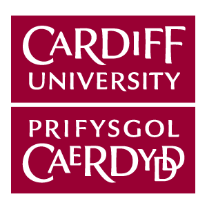 Teitl y Ddogfen:Teitl y Ddogfen:Y Côd Ymarfer ar gyfer Profion Adnabod FfotograffigY Côd Ymarfer ar gyfer Profion Adnabod FfotograffigY Côd Ymarfer ar gyfer Profion Adnabod FfotograffigAdran:Adran:Gwasanaethau Sicrwydd, Adran Cynllunio Strategol a LlywodraethuGwasanaethau Sicrwydd, Adran Cynllunio Strategol a LlywodraethuGwasanaethau Sicrwydd, Adran Cynllunio Strategol a LlywodraethuRhif y Fersiwn:Rhif y Fersiwn:Fersiwn 1.2Fersiwn 1.2Fersiwn 1.2Statws y Ddogfen:Statws y Ddogfen:Dyddiad Cymeradwyo:Dyddiad Cymeradwyo:Cymeradwywyd Gan:Cymeradwywyd Gan:Dyddiad Dod i Rym:Dyddiad Dod i Rym:Dyddiad yr Adolygiad Nesaf:Dyddiad yr Adolygiad Nesaf:Y Fersiwn a Ddisodlwyd:Y Fersiwn a Ddisodlwyd:Fersiwn 1Fersiwn 1Fersiwn 1Hanes y DdogfenHanes y DdogfenHanes y DdogfenHanes y DdogfenHanes y DdogfenFersiwnDyddiadDyddiadAwdur/YmgynghorwyrNodiadau ar Ddiwygiadau1Mawrth 2010Mawrth 2010Gweithgor Côd Ymarfer ar gyfer Profion Adnabod FfotograffigCymeradwywyd gan y Cyngor Mai 2010 (munud 621.2)1.2Haf 2020Haf 2020Diogelwch, Cofrestrfa, AD, Grŵp Gweithrediadau Diogelwch GwybodaethDiweddariadau allweddol: Diweddariadau cyffredinol bach (enwau adrannol, deddfwriaeth)Iaith niwtral o ran rhywCyfeiriad at Reoliadau Academaidd y Senedd wedi'u disodli gan Bolisi a Gweithdrefnau Arholi ac Asesu wedi’u diweddaruTudalenADRAN 1 - CYFLWYNIAD 31.1Datganiad Côd Ymarfer31.2Disgwyliadau31.3Deddfwriaeth Berthnasol3ADRAN 2 - FFOTOGRAFFAU52.1Cerdyn Prifysgol Caerdydd52.2Tynnu ffotograffau52.3Gofynion ffotograff Cerdyn Prifysgol Caerdydd5 - System cerdyn deuol yn gysylltiedig â gwisg grefyddol6 - Lleoliadau clinigol62.4Storio ffotograffau62.5Defnyddio ffotograffau7ADRAN 3 – GWIRIO MANYLION ADNABOD 3.1Egwyddorion cyffredinol83.2Gwahanol gategorïau o wirio manylion adnabod8Gwiriadau categori A8Gwiriadau categori B8Gwiriadau categori C: Gwiriad Diogelwch93.3Diwylliant o herio dieithriaid ar bob adeg103.4Cerdyn adnabod â ffotograff ac asesiadau ffurfiol113.5Os nad oes gan y myfyriwr/aelod staff ei gerdyn yn ei feddiant113.6.Os bydd yr unigolyn yn gwrthod cydymffurfio â gwiriad manylion adnabod113.7Os oes gorchudd heblaw gwisg grefyddol dros wyneb yr unigolyn113.8Torri'r Cod Ymarfer a gwybodaeth bellach11Atodiad 1 – Adnabod Myfyrwyr mewn Asesiadau Ffurfiol12